О проведении XIII Областного фестивалятворчества работников образования «Грани таланта» в 2022 году Уважаемые коллеги!         Направляю Вам Положение «О XIII Областном фестивале творчества работников образования «Грани таланта» в 2022 году» (далее – Фестиваль) (прилагается).         В связи с тем, что 12 февраля 2022 года нужно направить в Свердловскую областную организацию Профессионального союза заявки на получение бланков сертификатов, грамот (они делают заказ в типографию), прошу вас в срок до 09 февраля 2022 года спланировать свой алгоритм участия в Фестивале и направить в Артемовскую городскую  организацию Профессионального союза следующую информацию:         Срок проведения Муниципального этапа Фестиваля,  состав жюри и порядок проведения Фестиваля будут определены Президиумом  Артемовской городской организации Профессионального союза работников народного образования и науки РФ 20 января 2022 года. Информация будет направлена в первичные профсоюзные организации.Председатель                                                                     Н.А. ТимофееваПоложениеXIII Областном фестивале творчества работниковобразования Свердловской области «Грани таланта» в 2022 году(разработано Областным комитетом Свердловской областной организации Профессионального союза работников народного образования и науки РФ()ОБЩИЕ ПОЛОЖЕНИЯОбластной фестиваль творчества работников образования  Свердловской области «Грани таланта» (далее – Фестиваль) проводится один раз в два года.Организаторами Фестиваля являются Министерство образования и молодежной политики Свердловской области и Свердловская областная организация Профессионального союза работников народного образования и науки Российской Федерации (далее – Свердловская областная организация Общероссийского Профсоюза образования).Непосредственное проведение Фестиваля осуществляется оргкомитетами территориальных организаций Профсоюза при содействии Управлений (Отделов) образования муниципальных образований Свердловской области и комитетов по культуре (по согласованию).Фестиваль проводится с марта по октябрь 2022 года в муниципальных образованиях Свердловской области и в профессиональных образовательных организациях Свердловской области.Тема Фестиваля посвящена объявленному в России Году народного искусства и нематериального культурного наследия народов.ЦЕЛИ И ЗАДАЧИ ФЕСТИВАЛЯФестиваль проводится с целью представления талантов работников образования – членов Профсоюза в области художественного творчества.Задачи Фестиваля:- подготовка номеров художественной самодеятельности для воспитательных и культурно-массовых мероприятий, проводимых в рамках Года народного искусства и нематериального культурного наследия народов;- содействие в реализации творческих инициатив;- возможность творческого обмена и культурного диалога между педагогами-членами Профсоюза из  образовательных организаций области.УЧАСТНИКИ ФЕСТИВАЛЯВ Областном Фестивале принимают участие работники-члены Профсоюза муниципальных и государственных образовательных организаций Свердловской области, подведомственных Министерству образования и молодежной политики Свердловской области.ОРГАНИЗАЦИЯ ФЕСТИВАЛЯФестиваль проводится в форме концертных программ (в том числе, по решению организаторов, выставок декоративно-прикладного творчества).В зависимости от эпидемиологической ситуации в муниципальном образовании, связанной с распространением новой коронавирусной инфекции (2019-nCoV),формат проведения Фестиваля определяется организаторами:- концертная программа с участием зрителей по QR-коду, подтверждающему, что гражданину проведена профилактическая прививка против новой коронавирусной инфекции (2019-nCoV) либо что гражданин перенес новую коронавирусную инфекцию (2019-nCoV);- концертная программа на сцене с присутствием в зале участников и жюри без участия зрителей с трансляцией концерта в социальных сетях или по видеоконференц-связи;- концертная программа по видеоконференц-связи из образовательных организаций с экспертной оценкой жюри.Организаторы Фестиваля:1. На уровне муниципального образования: территориальная организация Профсоюза и Управление (Отдел) образования. Организаторы утверждают программу и формат проведения Фестиваля. В состав жюри на уровне муниципального образования входят:1) председатель территориальной организации Профсоюза;2) представитель муниципального органа управления образования;3) руководители (специалисты) образовательных организаций – члены Профсоюза, имеющие музыкально-художественное образование (не менее 3-х человек).2. Для профессиональных образовательных организаций: Свердловская областная организация Профсоюза и Министерство образования и молодежной политики Свердловской области.В состав жюри входят:1) председатель Свердловской областной организации Профсоюза;2) представитель Министерства образования и молодежной политики Свердловской области;3) руководители (специалисты) профессиональных образовательных организаций – члены Профсоюза, имеющие музыкально-художественное образование (не менее 3-х человек).Жюри по утвержденному графику смотрит прямые трансляции выступлений участников Фестиваля из образовательных организаций, по рейтингу отбирает лучшие номера на Областной этап Фестиваля, который будет организован в Екатеринбурге в октябре 2022 года ко Дню профессионального образования.НОМИНАЦИИ ФЕСТИВАЛЯ1) Вокал солисты (эстрадный вокал, народная песня, фольклор, академический вокал, авторская (бардовская) песня)Участники исполняют одно произведение2) Вокал ансамбли (в т. ч., дуэты, трио), хоры Участники исполняют одно произведение3) ХореографияУчастники исполняют одно произведение4) Художественное слово, театрУчастники исполняют одно произведение5) Оригинальный жанр, инструментальная музыка Участники исполняют одно произведение6) Свободная номинацияУчастники исполняют одно произведениеРекомендуемый хронометраж выступлений до 5 минут. Общие условия проведения Фестиваля:1.Жюри в каждой из заявленных номинаций определяет Лауреата Фестиваля (победителя Фестиваля) и Дипломантов I, II и III  степени (призеров Фестиваля).2. Специальное техническое сопровождение выступлений обеспечивается участниками Фестиваля. Фонограммы предоставляются участниками. Требования  к  фонограммам, срок предоставления, вид носителя и иные условия определяются организаторами.3. По результатам Фестиваля в течение 7 дней после завершения концерта организаторы предоставляют в областной оргкомитет:1) отчет по итогам Областного Фестиваля (Приложение № 1);2) выписку из протокола президиума ТОП (профсоюзного комитета ППО ПОО) о выделении денежных средств на премирование Лауреатов Фестиваля (Приложение № 2);3) смету расходов и подтверждающие расходы документы (для получения финансирования на проведение Фестиваля);4) ссылку на страницу сайта Администрации муниципального образования (Управления образования, территориальной организации Профсоюза, профессиональной образовательной организации) с итоговой информацией и фотографиями о проведении Фестиваля РЕКОМЕНДУЕМЫЕ ТРЕБОВАНИЯ К СОДЕРЖАНИЮ НОМЕРОВИЛИ КРИТЕРИИ ОЦЕНКИСодержание номера,  оригинальное режиссерское решение.Исполнительское мастерство, яркость, оригинальность, артистичность.Эстетическое и эмоциональное воздействие на зрителя.Качественное музыкальное и звуковое оформление.Чистота исполнения вокальных номеров, техника исполнения и аранжировка, художественная трактовка,  исполнение наизусть.ОРГКОМИТЕТ ФЕСТИВАЛЯДля организации и проведения областного Фестиваля создается областной оргкомитет.     Областной оргкомитет  координирует деятельность всех территориальных оргкомитетов, единых подходов  в проведении Фестиваля.      Областной оргкомитет обеспечивает организационную работу по финансовой поддержке мероприятий Фестиваля, освещению Фестиваля на сайте областной организации Профсоюза.Состав областного оргкомитета:1. Трошкина Татьяна Евгеньевна – председатель Свердловской областной организации Профессионального союза работников народного образования и науки Российской Федерации (председатель оргкомитета);2. Шулепова Светлана Павловна – зав. организационным отделом областной организации Профсоюза;3. Емельянова Ольга Валерьевна – зав. финансовым отделом областной организации Профсоюза;4. Черепанова Екатерина Андреевна – вед. специалист организационного отдела областной организации Профсоюза НАГРАЖДЕНИЕЛауреатам Фестиваля (членам Профсоюза, имеющим профсоюзный стаж более 1 месяца до даты проведения Фестиваля) вручаются Дипломы, памятные подарки и денежные премии от областного комитета Профсоюза.Дипломантам Фестиваля(членам Профсоюза, имеющим профсоюзный стаж более 1 месяца до даты проведения Фестиваля) вручаются Дипломы от областного комитета Профсоюза. Участникам Фестиваля – членам Профсоюза вручаются Сертификаты.ФИНАНСИРОВАНИЕРасходы на денежные премии и памятные подарки Лауреатам Фестиваля, бланки Дипломов и Сертификатов – за счет средств Свердловской областной организации Профсоюза.Размер финансирования на денежные премии Лауреатам (по всем номинациям):Финансирование на премии Лауреатам Фестиваля выделяется при условии участия в муниципальном этапе представителей не менее 50 % первичных профсоюзных организаций образовательных организаций в соответствии с выпиской.Заявки на Дипломы и Сертификаты предоставляются в областной комитет Профсоюза в срок до 12 февраля 2022 года.Расходы по проведению Фестиваля (в том числе, выставки декоративно-прикладного творчества) в муниципальных образованиях (работа жюри, аренда концертной площадки, питание участников) – за счет средств территориальных организаций Профсоюза, Управлений (Отделов) образования и областной организации Профсоюза (в размере 20% расходов территориальной организации Профсоюза в соответствии с представленной сметой расходов и подтверждающими расходы документами)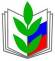 ОБЩЕРОССИЙСКИЙ ПРОФСОЮЗ ОБРАЗОВАНИЯАРТЕМОВСКАЯ ГОРОДСКАЯОРГАНИЗАЦИЯ ПРОФЕССИОНАЛЬНОГОСОЮЗА РАБОТНИКОВ НАРОДНОГООБРАЗОВАНИЯ И НАУКИРОССИЙСКОЙ ФЕДЕРАЦИИ(АРТЕМОВСКАЯ ГОРОДСКАЯ ОРГАНИЗАЦИЯОБЩЕРОССИЙСКОГО ПРОФСОЮЗА ОБРАЗОВАНИЯ)623780. г. Артемовский, ул. Комсомольская, д. 18, к.13тел. +7(34363)2-43-54e-mail:profkom1951@mail.ruОГРН 1036605603165,  ИНН/КПП 6602005568/66770100113.01.2022  №  03Рководителям МОО,Председателям ППОНаименование ППОВ каких номинациях планируете участвоватьПланируемое количество участников № п/пКоличество членов Профсоюза в территориальной организации ПрофсоюзаСумма на премирование Лауреатов1.от 150 до 500 членов Профсоюза3 000 рублей2.от 501 до 1000 членов Профсоюза9 000 рублей3.от 1001 до 2000 членов Профсоюза12 000 рублей4.от 2001 до 4000 членов Профсоюза15 000 рублей5.свыше 4000 членов Профсоюза18 000 рублей